Postępowanie o udzielanie zamówienia publicznego o wartości poniżej 130.000 zł.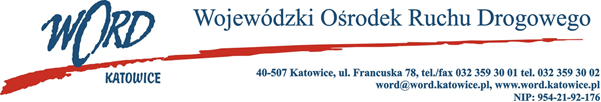 Katowice, dnia 10.04.2024 rZapytanie ofertowePodstawa prawna.Zamówienie jest prowadzone zgodnie z regulaminem Wojewódzkiego Ośrodka Ruchu Drogowego w  Katowicach w sprawie udzielania zamówień publicznych o wartości mniejszej niż 130.000,00 zł Opis przedmiotu zamówienia.Przedmiotem zamówienia jest dostawa materiałów profilaktycznych oraz nagród na konkursy bezpieczeństwa ruchu drogowego.Kryterium oceny ofert oraz sposób obliczania ceny:Łączna cena brutto C(X) - 80 punktów, ustala się, że oferta z najniższą ceną brutto (obejmującą sumę cen brutto za dostawę asortymentu wpisaną przez Wykonawcę w  formularzu ofertowym w ostatnim wierszu „Razem”) uzyska maksymalną ilość punktów w  kryterium.Łączna cena brutto C(X) tj. 80 pozostałe zostaną przeliczone wg wzoru:gdzie: C(X) – ilość punktów przyznana ofercie „x” za kryterium łączna cena brutto,K - cena brutto najniższa wśród cen zawartych w ofertach – cena oferty najkorzystniejszej,Kx - cena brutto zawarta w ofercie badanej „x”.Zamawiający oceniał będzie złożone oferty wyłącznie w oparciu o wskazane powyżej kryterium. Maksymalna liczba punktów, jaką może osiągnąć oferta po przeliczeniu ilości punktów przyznanych za kryterium wynosi 100 pkt. Zamawiający zastosuje zaokrąglenie wyników do dwóch miejsc po przecinku. W sytuacji, gdy Zamawiający nie będzie mógł dokonać wyboru najkorzystniejszej oferty z uwagi na to, że dwie lub więcej ofert przedstawiać będzie taką samą cenę, Zamawiający wezwie Wykonawców, którzy złożyli te oferty, do złożenia w  terminie określonym przez Zamawiającego ofert dodatkowych zawierających nową cenę. Wykonawcy, składając oferty dodatkowe, nie mogą oferować cen wyższych niż zaoferowane w  uprzednio złożonych przez nich ofertach.Termin realizacji zamówienia–B(X) 20 punktów.do 5 dni kalendarzowych od dnia podpisania umowy - 20 punktów,od 5 do 10 dni kalendarzowych od dnia podpisania umowy - 10 punktów,od 11 do 15 dni kalendarzowych od dnia podpisania umowy - 5 punktów,od 16 do 20 dni kalendarzowych od dnia podpisania umowy - 0 punktów,Zamawiający dokona oceny na podstawie zaoferowanego przez Wykonawcę terminu realizacji zamówienia podanego w formularzu ofertowym – załącznik nr 1 do Zapytania ofertowego. Termin realizacji zamówienia zaoferowany przez Wykonawcę musi być określony w jednym z czterech podanych powyżej wariantów (do wyboru). Wskazanie przez Wykonawcę realizacji zamówienia dłuższego niż maksymalny określony przez Zamawiającego tj. powyżej 20 dni kalendarzowych od dnia podpisania umowy lub brak zaznaczenia jednego z podanych wariantów lub zaznaczenie więcej niż jednego wariantu w formularzu ofertowym – załącznik nr 1 do Zapytania ofertowego, będzie traktowane jako niezgodność oferty z wymaganiami Zamawiającego i będzie skutkowało jej odrzuceniem.Zamawiający uzna za najkorzystniejszą ofertę, która uzyska najwyższą ilość punktów obliczoną według wzoru:Zamawiający oceniał będzie złożone oferty wyłącznie w oparciu o wskazane powyżej kryteria. Maksymalna liczba punktów, jaką może osiągnąć oferta po przeliczeniu ilości punktów przyznanych za kryteria wynosi 100 pkt. Zamawiający zastosuje zaokrąglenie wyników do dwóch miejsc po przecinku. W sytuacji, gdy Zamawiający nie będzie mógł dokonać wyboru najkorzystniejszej oferty z uwagi na to, że dwie lub więcej ofert przedstawiać będzie taki sam bilans ceny i innych kryteriów oceny ofert, Zamawiający spośród tych ofert wybierze ofertę z najniższą ceną. Jeżeli nie będzie można dokonać wyboru oferty w ten sposób, Zamawiający wezwie Wykonawców, którzy złożyli te oferty, do złożenia w terminie określonym przez Zamawiającego ofert dodatkowych zawierających nową cenę. Wykonawcy, składając oferty dodatkowe, nie mogą oferować cen wyższych niż zaoferowane w uprzednio złożonych przez nich ofertach.Sposób obliczania ceny:Cena oferty musi być wyrażona w złotych polskich (PLN).Łączna cena brutto wyrażona w PLN z formularza ofertowego – załącznik nr 1 do zapytania ofertowego, traktowana będzie jako cena oferty i służyć będzie do oceny i porównania złożonych ofert w  ramach kryterium „Łączna cena brutto”.Wykonawcy zobowiązani są do zaokrąglenia cen do pełnych groszy, czyli do dwóch miejsc po przecinku, przy czym końcówki poniżej 0,5 grosza pomija się, a końcówki 0,5 grosza i wyższe zaokrągla się do 1 grosza.Rozliczenia między Zamawiającym a Wykonawcą będą prowadzone wyłącznie w złotych polskich.Wykonawca w przedstawionej ofercie winien zaoferować cenę jednoznaczną. Podanie ceny w  inny sposób, np. w „widełkach cenowych” lub zawierającej warunki i zastrzeżenia spowoduje odrzucenie oferty.Cena oferty nie podlega negocjacjom czy zmianom.Wymagania Zamawiającego.Koszty transportu ponosi dostawca.Miejsce dostawy: WORD Katowice, magazyn centralny Katowice ul. Francuska 78.Termin dostawy – określony w § 2 Umowy (Załącznik Nr 2)Termin płatności wynosi 14 dni od dnia doręczenia prawidłowo wystawionej faktury.Okres gwarancji asortymentu – 12 miesięcy.Postanowienia końcowe.Oferta, która uzyska najwyższą liczbę punktów uznana zostanie za najkorzystniejszą.W przypadku, gdy Wykonawca, który złożył najkorzystniejszą ofertę odstąpi od realizacji zamówienia to Zamawiający zwróci się z propozycją realizacji postanowień umownych do Wykonawcy, który w  postępowaniu uzyskał kolejną najwyższą liczbę punktów.Jeżeli w opisie przedmiotu zamówienia lub załącznikach do zapytania ofertowego użyte są znaki towarowe, patenty lub pochodzenie, źródło lub szczególny proces, który charakteryzuje produkty dostarczane przez konkretnego producenta lub wykonawcę, należy je traktować jako wskazane przykładowo. Ilekroć mowa jest o „produkcie, materiale czy systemie typu lub np…” należy przez to rozumieć produkt, materiał czy system (typ, np.:..) taki jak zaproponowany lub inny o standardzie i parametrach technicznych nie gorszych niż zaproponowany. Zamawiający dopuszcza składanie ofert z  rozwiązaniami równoważnymi, o ile zapewnią zgodność realizacji przedmiotu zamówienia z załączoną dokumentacją i zapewnią uzyskanie parametrów technicznych nie gorszych od założonych w  dokumentacji oraz będą zgodne pod względem: gabarytów i konstrukcji (wielkość, rodzaj, właściwości fizyczne, liczba elementów składowych), charakteru użytkowego (tożsamość funkcji), charakterystyki materiałowej (rodzaj i jakość materiałów), parametrów technicznych (wytrzymałość, trwałość, dane techniczne, dane hydrauliczne, charakterystyki liniowe, konstrukcja), parametrów bezpieczeństwa użytkowania, standardów emisyjnych. Wszystkie użyte znaki handlowe, towarowe, przywołania patentów, nazwy modeli, numery katalogowe służą jedynie do określenia cech technicznych i jakościowych materiałów, a nie są wskazaniem na producenta. Użyte wszelkie nazwy handlowe w opisie przedmiotu zamówienia Zamawiający traktuje jako informację uściślającą, która została użyta wyłącznie w celu przybliżenia potrzeb Zamawiającego. Dopuszcza się użycie do realizacji zamówienia produktów równoważnych, w stosunku do ich jakości, docelowego przeznaczenia i spełnianych funkcji i walorów użytkowych. Przez jakość należy rozumieć zapewnienie minimalnych parametrów produktu wskazanego w opisie przedmiotu zamówienia.Zamawiający nie dopuszcza składanie ofert częściowych.Termin realizacji zamówienia: do 20 dni kalendarzowych od dnia podpisania umowy.Ofertę należy złożyć w terminie do dnia 15.04.2024 roku do godz. 10:00 w formie elektronicznej (skan oferty) na adres zamowienia@word.katowice.pl.Osobą upoważnioną do kontaktu ze strony Zamawiającego jest: Jacek Wójcik  tel. 785008234.Zamawiający informuje, iż przedmiotowe zapytanie ofertowe nie podlega przepisom ustawy Prawo zamówień publicznych z uwagi na wartość przedmiotu zamówienia i tym samym postępowanie może pozostać bez wyłonienia wykonawcy lub zostać odwołane bez podania przyczyny.Dyrektor WORD KatowiceKrzysztof PrzybylskiZałącznik nr 1FORMULARZ OFERTOWYDane Wykonawcy: ..........................................................................................................................................................................................................................................................................................................................................................................Adres: .........................................................................................................................................................................Numer telefon   ………………………Adres e-mail: ................................................................................................W odpowiedzi na Zapytanie ofertowe którego, przedmiotem zamówienia jest dostawa materiałów profilaktycznych oraz nagród na konkursy bezpieczeństwa ruchu drogowego przedstawiamy ofertę:Termin realizacji zamówienia:*Zaznaczyć w odpowiednim kwadracie znakiem „x” deklarowany termin realizacji zamówienia (z  uwzględnieniem zapisów rozdziału III Zapytania ofertowego)Oświadczam, że zapoznałem się z opisem przedmiotu zamówienia i nie wnoszę do niego zastrzeżeń.Posiadam uprawnienia do wykonywania działalności lub czynności określonej przedmiotem niniejszego zamówienia.Posiadam wiedzę i doświadczenie.Dysponuję odpowiednim potencjałem technicznym do wykonania zamówienia.Znajduję się w sytuacji ekonomicznej i finansowej zapewniającej wykonanie zamówienia,Zobowiązuję się do wykonania zamówienia zgodnie z opisem zawartym w zapytaniu ofertowym i  niniejszą ofertą. Oświadczam, iż wszystkie dane zawarte w ofercie są zgodne z prawdą i aktualne w chwili składania oferty.Oświadczam (oświadczamy), że nie podlegamy wykluczeniu z postępowania o udzielenie zamówienia na podstawie art. 7 Ustawy z dnia 13 kwietnia 2022 r. (Dz.U. 2022 poz. 835) o  szczególnych rozwiązaniach w  zakresie przeciwdziałania wspieraniu agresji na Ukrainę oraz służących ochronie bezpieczeństwa narodowego.…......................................................................................podpis/y, pieczątki osoby/osób upoważnionych do reprezentowania WykonawcyZałącznik nr 2WZÓR UMOWYZawarta w dniu …………………….. r.  pomiędzy : Wojewódzkim Ośrodkiem Ruchu Drogowego w Katowicachz siedzibą w Katowicach, 40-507 Katowice, ul. Francuska 78,NIP: 954-21-92-176, REGON: 273747894reprezentowanym przez:Dyrektora – Krzysztofa Przybylskiegozwanym w dalszej części umowy Zamawiającyma ……………………………………………………….……………………………………………………….……………………………………………………….……………………………………………………….……………………………………………………….zwanym dalej Wykonawcą,zwane łącznie Stronami,Na podstawie rozstrzygnięcia postępowania prowadzonego zgodnie z regulaminem Wojewódzkiego Ośrodka Ruchu Drogowego w  Katowicach w sprawie udzielania zamówień publicznych o wartości mniejszej niż 130.000,00 zł pn.: „Dostawa materiałów profilaktycznych oraz nagród na konkursy bezpieczeństwa ruchu drogowego” została zawarta umowa o  następującej treści:§ 1Przedmiot umowyPrzedmiotem niniejszej umowy jest dostawa materiałów promujących bezpieczeństwo ruchu drogowego dla Wojewódzkiego Ośrodka Ruchu Drogowego w Katowicach.Zamówienie obejmuje dostawę asortymentu zgodnie z Rozdziałem II zapytania ofertowego w terminie określonym § 2, koszty przewozu do miejsca wskazanym przez Zamawiającego.Wykonawca zobowiązuje się do zrealizowania pełnego zakresu rzeczowego niniejszej umowy, zgodnie z  warunkami przedmiotowego postępowania opisanymi w Zapytaniu ofertowym, obowiązującymi przepisami, ogólnie przyjętą wiedzą w tym zakresie, ofertą Wykonawcy oraz ustaleniami z  Zamawiającym.Szczegółowy opis przedmiotu zamówienia opisani w rozdziale II Zapytania ofertowego.§ 2 Termin wykonania umowyCzas dostawy przedmiotu zamówienia wynosi ….. dni kalendarzowych od dnia zawarcia umowy*.§ 3 Wynagrodzenie WykonawcyŁączne wynagrodzenie Wykonawcy za wykonanie przedmiotu umowy wynosi: brutto: ................................... PLN; słownie ................................................................................... na podstawie oferty Wykonawcy, której wybór nastąpił w dniu ......................... stanowiącej integralną część umowy (załącznik nr 1 do umowy).Wysokość wynagrodzenia zawiera wszelkie koszty niezbędne do zrealizowania przedmiotu umowy i związane z wykonaniem wszystkich zobowiązań Wykonawcy określonych w umowie wraz z załącznikami oraz wszelkie inne koszty, które nie zostały wymienione, ale są niezbędne do należytego wykonania zamówienia w zakresie podanym w SWZ z załącznikami i umowie.Wysokość wynagrodzenia brutto zawiera należny podatek VAT zgodnie z ustawą z dnia 11 marca 2004 r. o  podatku od towarów i usług (t.j. Dz. U. 2021 r. poz. 685 z późn. zm.).§ 4 Sposób rozliczenia i warunki płatnościZamawiający zobowiązuje się zapłacić Wykonawcy wynagrodzenie za dane zamówienie, wynikające z oferty Wykonawcy załącznik nr 1 do Zapytania ofertowego na podstawie faktury VAT.Wykonawca wystawi fakturę na adres Zamawiającego: Wojewódzki Ośrodek Ruchu Drogowego w  Katowicach NIP 954-21-92-176. Płatność nastąpi w terminie 14 dni od dnia przyjęcia przez przedstawiciela Zamawiającego prawidłowo wystawionej faktury VAT.Podstawą przyjęcia faktury VAT jest protokół odbioru (załącznik nr 2 do umowy), podpisany przez Strony bez zastrzeżeń, o którym mowa w § 6 ust. 8.W przypadku, gdy Zamawiający otrzyma fakturę VAT potwierdzającą wykonanie przedmiotu umowy przed dniem dostawy lub w trakcie wykonywania tych czynności, termin zapłaty będzie liczony od dnia podpisania przez Strony bez zastrzeżeń protokołu odbioru.Faktura wystawiona nieprawidłowo, bezpodstawnie, nie rodzi obowiązku zapłaty po stronie Zamawiającego.Płatność uważana będzie za zrealizowaną w dniu, w którym bank obciąży rachunek Zamawiającego.Jeżeli należność nie zostanie uregulowana w ustalonym terminie, Wykonawca uprawniony jest do naliczania Zamawiającemu odsetek ustawowych, zgodnie z obowiązującymi przepisami, za każdy dzień opóźnienia.Wykonawca oświadcza, że rachunek bankowy, który wskaże na fakturze do realizacji płatności na jego rzecz będzie zgłoszony do właściwego Urzędu Skarbowego.Zamawiający zastrzega sobie prawo do obciążenia Wykonawcy udokumentowanymi kosztami, które poniósł z winy Wykonawcy lub podwykonawców.§ 5 Obowiązki WykonawcyWykonawca zobowiązuje się:zapewnić dostawę do miejsca wskazanego przez Zamawiającego,ponieść koszty: dostawy oraz oclenia (jeśli dotyczy),zapewnić świadczenia gwarancyjne na warunkach opisanych w § 7,Wykonawca oświadcza, że przedmiot zamówienia:jest zgodny z ofertą Wykonawcy i spełnia wszystkie parametry i wymagania wyszczególnione przez Zamawiającego w rozdziale II Zapytania ofertowego.jest fabrycznie nowy tzn. nieużywane przed dniem dostarczenia, kompletny, gotowy do użytkowania bez dodatkowych zakupów i inwestycji,nie posiada wad fizycznych i prawnych.Wykonawca odpowiada względem Zamawiającego za wszelkie szkody powstałe na skutek działania lub zaniechania działań jego pracowników lub osób trzecich, którymi Wykonawca posługuje się przy wykonywaniu swoich obowiązków.§ 6 Realizacja umowy i warunki dostawyMiejscem dostawy przedmiotu zamówienia będzie Wojewódzki Ośrodek Ruchu Drogowego w Katowicach ul.  Francuska 78, 40-507 Katowice.Zamawiający uprawniony będzie do kontroli przestrzegania uzgodnionych warunków realizacji przedmiotu umowy i udzielania Wykonawcy w razie potrzeby niezbędnych wskazówek.Dostawa przedmiotu zamówienia odbędzie się od poniedziałku do piątku w godzinach 7:00 – 15:00, transportem Wykonawcy i na jego koszt wraz z wyładunkiem oraz montażem w  miejscu wskazanym przez Zamawiającego. Do czasu przekazania przedmiotu zamówienia, tj. protokolarnego odbioru przez Zamawiającego, ryzyko wszelkich niebezpieczeństw związanych z ich ewentualnym uszkodzeniem lub utratą ponosi Wykonawca.Odbiór przedmiotu zamówienia nastąpi bezpośrednio po otrzymaniu zamówienia przez Wykonawcę, protokołem odbioru, podpisanym przez Strony bez zastrzeżeń.Przedstawiciel Zamawiającego odmówi odbioru przedmiotu zamówienia w następujących przypadkach:stwierdzenia rozbieżności pomiędzy cechami dostarczonego asortymentu, a zawartym w rozdziale II Zapytania ofertowego lub przedstawionymi w ofercie,stwierdzenia rozbieżności w ilości zamówionego asortymentu,uszkodzenia lub wady uniemożliwiającej użycie przedmiotu zamówienia w ich pełnym zakresie.W przypadkach określonych w ust. 6, przedstawiciel Zamawiającego, o którym mowa w § 9 ust. 1 pkt 2), sporządzi protokół zawierający przyczyny odmowy odebrania przedmiotu zamówienia, a Wykonawca będzie zobowiązany do niezwłocznego dostarczenia asortymentu zgodnego z wymaganiami Zamawiającego i złożoną ofertą, wolnych od wad lub do usunięcia innych naruszeń wskazanych przez Zamawiającego w protokole odbioru. Jeżeli termin wykonania zamówienia w tym przypadku przekroczy termin określony w § 2, Zamawiający naliczy karę umowną zgodnie z § 8 ust. 1 pkt 1).§ 7 GwarancjaPrzedmiot zamówienia objęty jest gwarancją przez okres 12 miesięcy, na warunkach określonych w art. 577-581 ustawy z dnia 23 kwietnia 1964 r. Kodeks cywilny (t.j. Dz. U. 2020 r. poz. 1740 z późn. zm.), zwanej dalej „Kc”.Bieg terminu gwarancji rozpoczyna się od dnia odbioru zamówienia i podpisania protokołu odbioru przez Strony bez zastrzeżeń.Odpowiedzialność z tytułu gwarancji obejmuje zarówno wady powstałe z przyczyn tkwiących w  przedmiocie umowy w chwili dokonania odbioru przez Zamawiającego jak i wszelkie inne wady wykryte podczas eksploatacji przedmiotu zamówienia oraz uszkodzenia powstałe w czasie poprawnego, zgodnego z  instrukcją, użytkowania.Czynności wynikające z uprawnień gwarancyjnych muszą być świadczone w miejscu użytkowania zamówionego asortymentu. W  przypadku braku możliwości wykonania naprawy w miejscu użytkowania asortymentu dopuszczalne jest przesłanie go przez Wykonawcę w celu naprawy do wskazanego podmiotu świadczącego tę usługę. Zamawiający nie ponosi żadnych kosztów związanych z wysyłką i odbiorem asortymentu po naprawie.Wykonawca zobowiązuje się niezwłocznie usunąć na swój koszt wszelkie wady, za które odpowiada z tytułu gwarancji, nie później niż w terminie 14 dni (liczonych od dnia zgłoszenia do Wykonawcy drogą elektroniczną na adres e-mail: ........................................ W sytuacji, gdy usunięcie wady w ww. terminie będzie niemożliwe z przyczyn niezależnych od Wykonawcy, Wykonawca zobowiązany będzie do niezwłocznego powiadomienia o tym fakcie Zamawiającego i usunięcia wady w terminie uzgodnionym z Zamawiającym.W przypadku trzykrotnej awarii tego samego przedmiotu, Wykonawca zobowiązany jest do wymiany wadliwego elementu lub przedmiotu, w terminie nie dłuższym niż 14 dni od dnia zgłoszenia do Wykonawcy (drogą elektroniczną na adres e-mail wskazany w ust. 5), na nowy, wolny od wad, tego samego typu i o tych samych lub - gdy to niemożliwe - lepszych parametrach technicznych.Termin gwarancji biegnie na nowo lub ulega przedłużeniu zgodnie z przepisami Kc.W przypadku, gdy Wykonawca nie wypełni warunków gwarancji lub wypełni je w sposób nienależyty, Zamawiający jest uprawniony do usunięcia wad na ryzyko i koszt Wykonawcy zachowując przy tym inne uprawnienia przysługujące mu na podstawie umowy. Wykonawca zobowiązany będzie do zwrotu kosztu wykonania zastępczego w terminie 14 dni od dnia doręczenia Wykonawcy wezwania do zapłaty.Roszczenia z tytułu gwarancji jakości i rękojmi mogą być zgłoszone także po upływie ich okresu, jeżeli przed jego upływem Zamawiający zawiadomi Wykonawcę o istnieniu wady.Zamawiającemu przysługiwać będą uprawnienia wynikające z rękojmi niezależnie od uprawnień z tytułu gwarancji.Strony postanawiają, że okres rękojmi nie może zakończyć się przed upływem trzech miesięcy od upływu okresu gwarancji, przy czym w żadnym wypadku okres rękojmi nie może być krótszy niż terminy wynikające z Kc.§ 8 Kary umowneWykonawca zapłaci Zamawiającemu kary umowne w wysokości:0,3 % wartości wynagrodzenia brutto Wykonawcy o którym mowa w § 3 ust. 1, za każdy rozpoczęty dzień kalendarzowy zwłoki, w stosunku do terminu, o którym mowa w § 2,0,3 % wartości wynagrodzenia brutto Wykonawcy o którym mowa w § 3 ust. 1, za każdy rozpoczęty dzień kalendarzowy zwłoki, w stosunku do terminów, o których mowa w § 7 ust. 5 i 6.W przypadku odstąpienia przez Zamawiającego od umowy z winy Wykonawcy, Wykonawca zapłaci Zamawiającemu karę umowną w wysokości 10 % wartości wynagrodzenia brutto Wykonawcy, określonego w § 3 ust. 1, w przypadku odstąpienia od umowy.Łączna maksymalna wysokość kar umownych nie może przekroczyć 40 % wartości wynagrodzenia brutto Wykonawcy, o którym mowa w § 3 ust. 1.Kary, o których mowa w ust. 1 płatne są w terminie 7 dni od dnia doręczenia Wykonawcy wezwania do ich zapłaty.Zapłata kary umownej nie wyłącza dalej idących roszczeń z tytułu niewykonania lub nienależytego wykonania przedmiotu umowy.Wykonawca dopuszcza się zwłoki, gdy nie wykonuje umowy w terminie. Nie dotyczy to przypadku, gdy opóźnienie w realizacji postanowień umowy jest następstwem okoliczności, za które Wykonawca nie ponosi odpowiedzialności.Wykonawca wyraża zgodę na potrącenie przez Zamawiającego kwoty kar umownych z należności za fakturę/y wystawioną/e przez Wykonawcę§ 9 PrzedstawicieleStrony zgodnie postanawiają, że w sprawie bezpośredniego wykonania niniejszej umowy:Przedstawicielem Wykonawcy będzie: ........................................,tel. ..............................., mail: ....................................................Przedstawicielem Zamawiającego będzie: ............................................., tel.: ..............................,e-mail: ................................................Osoby wymienione w ust. 1, mogą zostać zmienione w trakcie wykonania umowy na inne za uprzednim, poinformowaniem drugiej Strony. Powiadomienie o powyższych zmianach nie stanowi zmiany umowy wymagającej sporządzenia aneksu.§ 10PodwykonawcyWykonawca może powierzyć wykonanie części zamówienia podwykonawcom.Powierzenie wykonania części zamówienia podwykonawcom nie zwalnia Wykonawcy z odpowiedzialności za należyte wykonanie tego zamówienia.Wykonawca ponosi odpowiedzialność za działania lub zaniechanie działań podwykonawców tak jak za działania lub zaniechania własne.§ 11 Postanowienia końcoweW sprawach nieuregulowanych umową mają zastosowanie przepisy prawa polskiego, w tym ustawy z dnia 23 kwietnia 1964r. – Kodeks cywilny (tj. Dz.U. z 2020r. poz. 1740 z późn. zm.).Korespondencję uważa się za doręczoną, jeśli została przekazana na wskazane przez Strony w § 9 adresy mailowe drogą elektroniczną lub na wskazany w umowie adres.Językiem stosowanym podczas realizacji zamówienia jest język polski. Wszelka dokumentacja stworzona w  ramach wykonania umowy i korespondencja (w tym wezwania) związana z realizacją umowy będą w języku polskim.Przez określenie dni robocze należy rozumieć dni od poniedziałku do piątku w godzinach 07:00-15:00 z  wyłączeniem dni ustawowo wolnych od pracy oraz dni wolnych od pracy u Zamawiającego.Wykonawca zobowiązuje się do pisemnego zawiadamiania Zamawiającego w terminie 7 dni o zmianie siedziby lub nazwy, zmianie osób reprezentujących, ogłoszeniu upadłości Wykonawcy, wszczęciu postępowania upadłościowego wobec Wykonawcy, postawienia Wykonawcy w stan likwidacji, zawieszeniu działalności Wykonawcy.W razie powstania sporu na tle wykonania niniejszej umowy Strony zgodnie oświadczają, że dołożą wszelkich starań, aby spory w pierwszej kolejności były rozwiązywane polubownie w drodze bezpośrednich negocjacji prowadzonych w dobrej wierze.Sądem właściwym do rozstrzygania sporów powstałych na tle wykonywania niniejszej umowy, jest właściwy rzeczowo sąd ze względu na siedzibę Zamawiającego. Wykonawca nie ma prawa cesji praw i/lub obowiązków wynikających z niniejszej umowy na rzecz osób trzecich z zastrzeżeniem ust. 9.Przelew wierzytelności Wykonawcy wynikających z niniejszej umowy wymaga dla swej ważności uprzedniej pisemnej zgody Zamawiającego.W przypadku konieczności przetwarzania przez Wykonawcę danych osobowych, których administratorem jest Zamawiający w związku z wykonywaniem niniejszej umowy, Wykonawca zobowiązany będzie na wniosek Zamawiającego do zawarcia umowy powierzenia przetwarzania danych osobowych w rozumieniu art. 28 rozporządzenia Parlamentu Europejskiego i Rady (UE) 2016/679 z dnia 27.04.2016r. w sprawie ochrony osób fizycznych w związku z przetwarzaniem danych osobowych i w sprawie swobodnego przepływu takich danych oraz uchylenia dyrektywy 95/46/WE (ogólne rozporządzenie o ochronie danych) przed dokonaniem przetwarzania danych osobowych.Umowa została sporządzona w dwóch egzemplarzach po jednym dla każdej ze stron.Załącznikami do umowy są:Załącznik nr 1 – Oferta Wykonawcy,Załącznik nr 2 – Protokół odbioru.ZamawiającyWykonawcaZałącznik nr 2 do UmowyProtokół odbioruSporządzony w dniu: ………….…r., w Katowicach, na podstawie umowy numer: …………………………. z dnia  ………………………, pomiędzy:Wojewódzkim Ośrodkiem Ruchu Drogowego w Katowicachz siedzibą w Katowicach, 40-507 Katowice, ul. Francuska 78,NIP: 954-21-92-176, REGON: 273747894a ……………………………………………………….……………………………………………………….……………………………………………………….Osoba odbierająca z ramienia Zamawiającego: ………………………………………………………………….Osoba przekazująca z ramienia Wykonawcy: ……………………………………………………………………Wartość zamówienia: ……………………….. PLN brutto.Uwagi: ……………………………………………………………………………………………………………………………………………………………………………………………………………………………………Termin usunięcia powyższych uwag  ustalono na dzień: ………………………………...W dniu.....................................  stwierdzono usunięcie wszystkich uwag,  przedmiot umowy odebrano bez zastrzeżeń.Na tym protokół zakończono i podpisano.Przedstawiciel ZamawiającegoPrzedstawiciel WykonawcyKlauzula informacyjna dla KontrahentówRealizując obowiązek informacyjny wynikający z Rozporządzenia Parlamentu Europejskiego i Rady (UE) 2016/679 z dnia 27 kwietnia 2016 r. w sprawie ochrony osób fizycznych w związku z przetwarzaniem danych osobowych i w sprawie swobodnego przepływu takich danych niniejszym informuję, iż Wojewódzki Ośrodek Ruchu Drogowego w Katowicach przetwarza Państwa dane osobowe. Administrator: Wojewódzki Ośrodek Ruchu Drogowego w Katowicach ul. Francuska 78 40-507 Katowice, NIP 954-21-92-176, Regon 273747894 zwana dalej WORD lub Administratorem. Dane kontaktowe: Jeżeli chciałby Pan/chciałaby Pani się skontaktować z Administratorem - proszę o napisanie wiadomości e-mail na adres iod@word.katowice.pl lub przesłanie listu tradycyjnego na adres: Wojewódzki Ośrodek Ruchu Drogowego w Katowicach ul. Francuska 78 40-507 Katowice, z dopiskiem „WORD - Dane osobowe”. Cele wykorzystania danych osobowych: Powierzone dane osobowe będą przetwarzane przez Wojewódzki Ośrodek Ruchu Drogowego w Katowicach w  celach związanych z realizacją umów. Podstawą prawną przetwarzania Pani/Pana danych osobowych jest: art. 6 ust. 1 lit. b RODO tj. przetwarzanie niezbędne do wykonania umowy, której stroną jest osoba, której dane dotyczą, art. 6 ust. 1 lit. c RODO tj. przetwarzanie niezbędne do wypełnienia obowiązku prawnego ciążącego na  administratorze, art. 6 ust. 1 lit. f RODO, tj. realizacja prawnie uzasadnionych interesów realizowanych przez Administratora, w tym dochodzenie ewentualnych roszczeń, cele marketingowe. Informuję, iż w oparciu o powierzone dane osobowe Wojewódzki Ośrodek Ruchu Drogowego w Katowicach nie będzie podejmować wobec Pana/Pani zautomatyzowanych decyzji. Dobrowolność podania danych osobowych: Podanie przez Panią/Pana danych osobowych jest dobrowolne, ale skutkiem ich niepodania będzie brak możliwości zawarcia oraz realizacji umów i obowiązków. Okres przetwarzania danych: Powierzone dane będą przetwarzane przez okres niezbędny do realizacji zawartej umowy, a po jej zakończeniu przez okres oraz w zakresie wymaganym przez przepisy prawa lub do czasu przedawnienia ewentualnych roszczeń wynikających z zawartych umów i obowiązków. Odbiorcy danych: Pani/Pana dane osobowe będą przekazywane uprawnionym instytucjom określonym przez przepisy prawa oraz podmiotom przetwarzającym, które świadczą usługi na rzecz Administratora i którym te dane są powierzane oraz innym podmiotom, z którymi współpracuje Administrator, w szczególności: podwykonawcom, przedsiębiorstwom świadczącym usługi hostingowe, księgowe, prawne, kurierskie, ubezpieczeniowe oraz usługi IT. Przysługujące prawa: Przysługuje Pani/Panu prawo dostępu do swoich danych osobowych, ich sprostowania, usunięcia lub ograniczenia przetwarzania, a także prawo do wniesienia sprzeciwu wobec ich przetwarzania, a także prawo do przenoszenia danych - w przypadkach i na zasadach określonych w przepisach RODO. Przysługuje Pani/Panu również prawo do złożenia skargi do organu nadzorczego - Prezesa Urzędu Ochrony Danych Osobowych. Przekazywanie danych do państw trzecich: Dane osobowe nie będą przekazywane poza terytorium Europejskiego Obszaru Gospodarczego.Lp.AsortymentIlość1Pendrive – Pojemność 128 GB Interfejs USB 3.0 Maksymalna prędkość zapisu 150 MB/s Pojemność pamięci flash: 128  GB Interfejs: USB 3.0/USB 3.1 gen 1/USB 3.2 gen 1 Prędkość odczytu: 150 MB/s Wymiary około: 13 mm x 42 mm x 6 mm, Kolor: czarny lub srebrny Obsługiwane systemy operacyjne: Chrome OS Linux Mac OS Windows 8 Windows 8.1 Windows 10202Power Bank Solarny 25.000mAh z wbudowaną Ładowarką Solarną 6W – Zbudowany z czterech  składanych paneli słonecznych o mocy 6W/1.2A.- Powerbank wyposażony latarkę oraz wodo, pyłoszczelną i odporną na wstrząsy obudową.- Pojemność akumlatora 25000mAh.- Pakiet zawiera power bank z wbudowaną ładowarką solarną ,kabel micro USB, karabińczyk.153Zegarek Smartwatch - Materiał koperty: stop metali bez zawartości niklu.- Materiał opaski: silikon.- Maksymalny obwód paska: 256 mm.- Minimalny obwód paska: 148 mm.- Średnica koperty: 48 mm.- Grubość koperty: 12 mm.- Rozmiar ekranu: 1,52 cala.- Ekran AMOLED w pełni dotykowy.- Rozdzielczość: 360 x 360 px.- Odświeżania ekranu: 60 Hz.- Wbudowana pojemność baterii litowo – polimerowej: 300 mAh.- Mikrofon: tak.- Głośnik: tak.- Czujnik : G-Sensor 3 osiowy.- Zasięg BT: do 10m.- Aplikacja: WearFitPro.- Wodoodporny poziom:  (odporny na kurz i drobne zachlapania).FUNKCJE ZEGARKArozmowy – odbieranie, wybieranie i odrzucanie połączeń telefonicznych- krokomierz , licznik spalonych kalorii-sterowanie głosowe- ruch ręki aktywuje ekran ( można wyłączyć )- możliwość ustawiania częstotliwości monitorowania - tętna- minutnik- latarka- przebyty dystans- 3 przyciski funkcyjne-Trajektoria ruchu na mapie , wyzualizacja trasy- zdalne robienie zdjęć- pomiar oddechu- kalkulator- książka telefoniczna - kontakty- rejestr rozmów- kalendarz- temperatura ciała- trening- rejestr aktywności- puls- monitor snu- ciśnienie krwi- tlen we krwi- powiadomienia- pogoda- sterowanie muzyką- stoper- alarm- znajdź telefon- personalizowanie tarcz wyświetlacza- funkcja zasiedzenia (przypomnienie o braku aktywności)- przypomnienie o nawodnieniu- wybudzenie ekranu ruchem nadgarstka- licznik kroków – krokomierz- sterowaniem wykonywaniem zdjęć na telefoniewybór stylu menu - powiadomienia o połączeniach przychodzących - powiadomienia o przychodzących wiadomościach15Lp.AsortymentIlośćCena jedn. BruttoSuma brutto1Pendrive – Pojemność 128 GB Interfejs USB 3.0 Maksymalna prędkość zapisu 150 MB/s Pojemność pamięci flash: 128  GB Interfejs: USB 3.0/USB 3.1 gen 1/USB 3.2 gen 1 Prędkość odczytu: 150 MB/s Wymiary około: 13 mm x 42 mm x 6 mm, Kolor: czarny lub srebrny Obsługiwane systemy operacyjne: Chrome OS Linux Mac OS Windows 8 Windows 8.1 Windows 10202Power Bank Solarny 25.000mAh z wbudowaną Ładowarką Solarną 6W – Zbudowany z czterech  składanych paneli słonecznych o mocy 6W/1.2A.- Powerbank wyposażony latarkę oraz wodo, pyłoszczelną i odporną na wstrząsy obudową.- Pojemność akumulatora 25000mAh.- Pakiet zawiera power bank z wbudowaną ładowarką solarną ,kabel micro USB, karabińczyk.153Zegarek Smartwatch - Materiał koperty: stop metali bez zawartości niklu.- Materiał opaski: silikon.- Maksymalny obwód paska: 256 mm.- Minimalny obwód paska: 148 mm.- Średnica koperty: 48 mm.- Grubość koperty: 12 mm.- Rozmiar ekranu: 1,52 cala.- Ekran AMOLED w pełni dotykowy.- Rozdzielczość: 360 x 360 px.- Odświeżania ekranu: 60 Hz.- Wbudowana pojemność baterii litowo – polimerowej: 300 mAh.- Mikrofon: tak.- Głośnik: tak.- Czujnik : G-Sensor 3 osiowy.- Zasięg BT: do 10m.- Aplikacja: WearFitPro.- Wodoodporny poziom:  (odporny na kurz i drobne zachlapania).FUNKCJE ZEGARKArozmowy – odbieranie, wybieranie i odrzucanie połączeń telefonicznych- krokomierz , licznik spalonych kalorii-sterowanie głosowe- ruch ręki aktywuje ekran ( można wyłączyć )- możliwość ustawiania częstotliwości monitorowania - tętna- minutnik- latarka- przebyty dystans - 3 przyciski funkcyjne-Trajektoria ruchu na mapie , wyzualizacja trasy- zdalne robienie zdjęć- pomiar oddechu- kalkulator- książka telefoniczna - kontakty- rejestr rozmów- kalendarz- temperatura ciała- trening- rejestr aktywności- puls- monitor snu- ciśnienie krwi- tlen we krwi- powiadomienia- pogoda- sterowanie muzyką- stoper- alarm- znajdź telefon- personalizowanie tarcz wyświetlacza- funkcja zasiedzenia (przypomnienie o braku aktywności)- przypomnienie o nawodnieniu- wybudzenie ekranu ruchem nadgarstka- licznik kroków – krokomierz- sterowaniem wykonywaniem zdjęć na telefoniewybór stylu menu - powiadomienia o połączeniach przychodzących - powiadomienia o przychodzących wiadomościach15RazemRazemRazemRazemTermin realizacji zamówienia*Termin realizacji zamówienia*do 5 dni kalendarzowych od dnia podpisania umowy - 20 punktów,od 6 do 10 dni kalendarzowych od dnia podpisania umowy - 10 punktów,od 11 do 15 dni kalendarzowych od dnia podpisania umowy - 5 punktów,od 16 do 20 dni kalendarzowych od dnia podpisania umowy - 0 punktówNazwaNazwailośćcena jednostkowa brutto (PLN)wartość brutto (PLN) (ilość x cena jednostkowa brutto)